ЗВІТ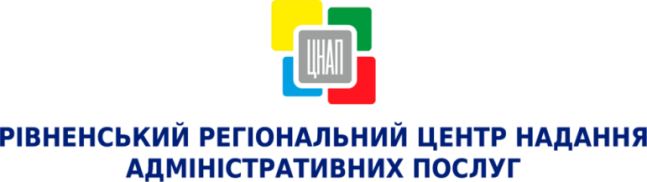 ПРО РОБОТУ УПРАВЛІННЯ ЗАБЕЗПЕЧЕННЯ НАДАННЯ АДМІНІСТРАТИВНИХ ПОСЛУГ                         РІВНЕНСЬКОЇ МІСЬКОЇ РАДИ ЗА ЧЕРВЕНЬ 2017 РОКУ Назва секторуНазва секторуЗагальна кількість суб’єктів звернень до Рівненського регіонального ЦНАПКількість наданих адміністративних послугКількість відмов у наданні адміністративних послугНадані консультаціїНадходження до бюджету, грн.АВРеєстрація, зняття з реєстрації місця проживання на території м. Рівне785678506235640208,70СВиконавчі органи Рівненської міської ради та інші суб’єкти надання адміністративних послуг17662050218135165311,65СУправління Державного земельного кадастру373367614263785,84DДержавна реєстрація і юридичних осіб та фізичних осіб-підприємців347347-10452792,00ЕДержавна реєстрація речових прав на нерухоме майно та їх обтяжень11419722570103055,80Всього  Всього  11483115862324523325153,99